Document de compromís del voluntariat
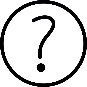 Què és?El Compromís del Voluntariat és un document que es signa entre l’entitat de voluntariat i la persona voluntària. En aquest s’estableixen les bases de la relació voluntària i és on es reconeixen els drets i deures d’ambdues parts a l’hora d’establir una relació de voluntariat.La formalització del Compromís del Voluntariat és una obligació legal recollida a la Llei 25/2015, de 30 de juliol, de Voluntariat i foment de l’associacionisme.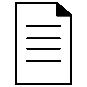 Model REUNITS:
A (Ciutat), (data)En/Na _______________________________________________, major d’edat, proveït del DNI núm. ____________________________________ en la seva qualitat de (esmentar el càrrec: President/a, Administrador/, etc.) _____________i en representació de l’entitat (Associació, Fundació, altres) sense afany de lucre ________________________________, domiciliada a ___________________, carrer ___________________________, i registrada amb núm. ________________ en el corresponent Registre (d’associacions, de fundacions).I de l’altre En/Na _________________________________________ , major d’edat (si fos menor d’edat o sotmès a tutela, han de figurar també els pares o tutors i el seu consentiment), proveït del DNI núm. ___________________, i amb domicili ___________________.EXPOSEN:Que l’entitat ____________tal i com queda palès en els seus Estatuts socials té per objecte (citar part de l’article de les finalitats)  Que en/na _______________________estudiant/o de professió________ ha contactat amb ___________________amb la intenció de prestar col·laboració voluntària en el projecte __________que l’entitat desenvolupa a la ciutat de _____________.Que ambdues parts subscriuen el present compromís de col·laboració voluntària que queda expressament exclòs de la legislació laboral espanyola de conformitat amb el que disposa l’article 1.3 d. del vigent Estatut dels Treballadors.	
Que en virtut del present document i d’acord amb la  normativa vigent aplicable, les parts estableixen el següent:
COMPROMÍS DE VOLUNTARIATPRIMER. En/Na (voluntari) s’ofereix a realitzar, dins el marc i en favor de l’entitat sense afany de lucre (nom de l’entitat), que l’accepta, una prestació voluntària, lliure i altruista de serveis cívics i/o socials, sense cap mena de contraprestació econòmica, en benefici de tercers i per la millora de llur qualitat de vida, sense que aquesta actuació pugui perjudicar les obligacions principals o privades del voluntari.SEGON. L’anomenada prestació s’executarà en el període que comprèn de ___________Fins a ______________________________, dedicant-se exclusivament a les següents tasques:
(especificació bastant o suficientment exacta, amb l’expressió, al final de totes elles, “que no substitueixen llocs de treball estables per a la prestació de serveis”)	
XX
XX
XX  
TERCER. Drets del voluntari respecte l’entitat:Obtenir informació de l’entitat on col·labora, sobre el funcionament, les finalitats i les seves activitats, suport en el desenvolupament de l’acció voluntària i mitjans per poder exercitar-la convenientment.Rebre la formació necessària per al desenvolupament de l’activitat.Ser tractat sense cap tipus de discriminació i amb tot el respecte a la seva condició i les seves creences.Gaudir d’acreditació suficient com a voluntari davant de tercers i obtenir certificació de la seva participació en els programes. Participar activament en l’elaboració, planificació, execució i avaluació dels programes i activitats on col·labori, amb el reconeixement social de la seva activitat.Ser coberts dels riscos derivats de l’activitat que du a terme com a voluntari i dels danys que, involuntàriament, podria causar a tercers per raó de la seva activitat.Rescabalar-se, si ho vol, de les despeses que li pugui ocasionar l’activitat voluntària.Acordar lliurement les condicions de la seva acció voluntària i el compromís de les tasques definides conjuntament, el temps i horari que hi podrà esmerçar i les responsabilitats acceptades per cadascú.QUART. Deures del voluntari: Cooperar en la consecució dels objectius del programa on participi per al compliment dels compromisos adquirits dins de l’organització.Realitzar l’activitat a què s’ha compromès amb responsabilitat, bona fe i gratuïtat, donant suport de manera activa a la seva entitat i respectant les normes internes de funcionament.Observar les mesures de seguretat i higiene reglamentades i aquelles que siguin adoptades per l’entitat.Rebutjar qualsevol contraprestació econòmica o material que li pugui ser oferta pel beneficiari o per tercers en virtut de la seva actuació.Mantenir la confidencialitat, sense perjudici dels drets de la persona, de les informacions rebudes i conegudes en el desenvolupament de la seva activitat, tant respecte dels beneficiaris com de l’entitat.En cas de renúncia, notificar-la amb antelació o continuar l’activitat fins que puguin adoptar-se les mesures necessàries per evitar perjudicis greus al servei.CINQUÈ.  L’incompliment d’algun dels drets i obligacions de l’article anterior, podrà ser causa d’extinció del present document de compromís. En cas de desistiment per part del voluntari, aquest, tindrà la obligació de comunicar-ho amb la màxima anticipació que li sigui possible i, en qualsevol cas, es compromet a col·laborar en trobar un altre voluntari que es pugui encarregar de la tasca que ell realitzava. SISÉ.- De conformitat amb el que disposa el Reglament Europeu 2016/679 de Protecció de Dades i la Llei 3/2018, l'informem que les seves dades seran tractades amb la finalitat de gestionar la relació voluntària amb l’entitat.El sotasignant autoritza de forma expressa el tractament d’aquestes dades, així com futures dades que pugui facilitar-nos per a la correcta gestió de l’activitat voluntària, incloses categories especials de dades (com informació sanitària d’interès).       es compromet a tractar aquestes dades amb la màxima reserva i confidencialitat.En cas d’autoritzar-nos, les seves dades podran ésser també utilitzades per a l’enviament d’informacions relacionades amb les nostres activitats i serveis que puguin resultar del seu interès. (*)Per exercitar els drets d’accés, rectificació, oposició, supressió i limitació del tractament que contempla la Llei pot dirigir-se mitjançant comunicació escrita a       Ref. Protecció de dades,       o bé per correu electrònic a      .I, en prova de conformitat, ambdues parts signen aquest document de compromís, per duplicat i en el lloc i  data que consten en l’encapçalament.	President/a					La persona voluntària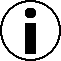 Més informacióEn el document de Compromís del Voluntariat, a més de reconèixer les parts i els seus drets i deures, també es poden regular qüestions específiques de la relació voluntària, des de l’horari, les tasques concretes a desenvolupar, i les capacitacions necessàries per dur-les a terme o el rescabalament de les despeses generades.És absolutament necessari dur un llibre de persones voluntàries i disposar de tots els documents de Compromís del Voluntariat signats per la persona representant de l’entitat i la persona voluntària.És important també regular en el document les qüestions relatives a la protecció de dades i el dret de les persones voluntàries.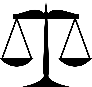 Regulació legal Regulació legal Article 8 de la Llei 25/2015, del 30 de juliol, del Voluntariat i Foment de l’Associacionisme.Article 8 de la Llei 25/2015, del 30 de juliol, del Voluntariat i Foment de l’Associacionisme.